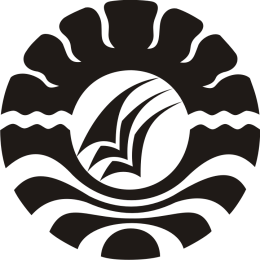 SKRIPSIMINAT MAHASISWA DALAM ORGANISASI INTRA KAMPUS DI UNIVERSITAS NEGERI MAKASSAR(Studi Pada Mahasiswa Jurusan PLS FIP UNM)IRMAYATIJURUSAN PENDIDIKAN LUAR SEKOLAHFAKULTAS ILMU PENDIDIKANUNIVERSITAS NEGERI MAKASSAR2014SKRIPSIMINAT MAHASISWA DALAM ORGANISASI INTRA KAMPUS DI UNIVERSITAS NEGERI MAKASSAR(Studi Pada Mahasiswa Jurusan PLS FIP UNM)Diajukan Untuk Memenuhi Sebagian Persyaratan Memperoleh GelarSarjana Pendidikan (S.Pd) Pada Jurusan Pendidikan Luar SekolahStrata Satu Fakultas Ilmu PendidikanUniversitas Negeri MakassarIRMAYATI104204039JURUSAN PENDIDIKAN LUAR SEKOLAHFAKULTAS ILMU PENDIDIKANUNIVERSITAS NEGERI MAKASSAR2014PERSETUJUAN PEMBIMBINGJudul Penelitian : ” Minat Mahasiswa Dalam Organisasi Intra Kampus di Universitas Negeri Makassar (Studi pada mahasiswa jurusan PLS FIP UNM) ”Atas NamaNama		: IrmayatiNIM		: 104204039Jurusan		: Pendidikan Luar SekolahFakultas		: IImu PendidikanSetelah diperiksa dan diteliti, telah memenuhi syarat untuk diujikan.	Makassar, 1 juli 2014Pembimbing I	Pembimbing IIDra. Istiyani Idrus, M.Si	Suardi, S.Pd.,M.PdNIP: 19510205 190803 2 001	NIP: 19740501 2005 01 1 003Disahkan,Ketua Jurusan PLS FIP UNMDr. H. Syamsul Bakhri Gaffar, M.SiNIP: 19541203 198003 1 001PENGESAHAN UJIAN SKRIPSISkripsi diterima oleh Panitia Ujian Skripsi Fakultas Ilmu Pendidikan Universitas Negeri Makassar Dengan SK Dekan No. 5349/UN36.4/PP/2014 tanggal 03 Juli 2014 untuk memenuhi sebagian persyaratan memperoleh gelar sarjana pendidikan pada jurusan Pendidikan Luar Sekolah pada Hari Selasa tanggal  08 Juli 2014.Disahkan Oleh					An. Dekan PD. Bidang Akademik FIP UNM					Drs. M. Ali Latif Amri, M. Pd					NIP.1961 1231 198702 1 045	PanitiaUjian:Ketua		: Drs. Andi Mappincara, M.Pd	 (................................)     Sekretaris		: Dr. H. Syamsul Bachri Gaffar, M.Si	 (................................)Pembimbing I	: Dra. Istiyani Idrus, M.Si		 (................................)Pembimbing II	: Suardi, S.Pd, M.Pd			 (................................)Penguji I		: Drs. Firdaus Hasan, M.Si		 (................................) Penguji II		: Dra. Nirmala, S.Pd, M.Si	             (................................)SURAT PERNYATAAN KEASLIAN SKRIPSISaya yang bertanda tangan di bawah ini:Nama		:  IRMAYATINim		:  104204039Jurusan	:  Pendidikan Luar SekolahFakultas	:  Ilmu PendidikanJudul Skripsi	: Minat Mahasiswa Dalam Organisasi Intra Kampus di Universitas Negeri Makassar (Studi pada mahasiswa jurusan PLS FIP UNM)	Menyatakan dengan sebenarnya bahwa skripsi yang saya tulis ini benar merupakan hasil karya saya sendiri. Apabila dikemudian hari terbukti atau dapat dibuktikan bahwa Skripsi ini hasil jiplakan, maka saya bersedia menerima sanksi atas perbuatan tersebut sesuai dengan ketentuan yang berlaku.	Makassar 3 Juni 2014	Yang membuat pernyataan,	IRMAYATIMOTTO“Kemarin adalah masa lalu, hari ini adalah milik kita dan esok adalah masa depan ”(irmayati)Kuperuntukkan karya sederhana ini untukKeagungan dan kemuliyaan Allah SWT yang selalu menyertaikuKepedulian dan kasih sayang bapak dan ibu tercintaKakak, adik dan keponakanku tersayangSerta teman-temanku yang selalu mendukungkuABSTRAKIRMAYATI, 2014. Minat Mahasiswa Dalam Organisasi Intra Kampus (Studi pada mahasiswa jurusan PLS FIP UNM). Skripsi dibimbing oleh Dra. Istiayani Idrus, M.Si dan Suardi, S.Pd. M.P.d. Selaku dosen di Jurusan Pendidikan Luar Sekolah Fakultas Ilmu Pendidikan Universitas Negeri Makassar.Penelitian ini mengkaji tentang Minat Mahasiswa dalam Organisasi Intra Kampus di Universitas Negeri makassar khususnya pada mahasiswa jurusan PLS. Rumusan masalah yaitu Bagaimanakah gambaran minat mahasiswa jurusan Pendidikan Luar Sekolah Universitas Negeri Makassar dalam organisasi intra kampus dan Apa yang menyebabkan tinggi atau rendahnya minat mahasiswa Pendidikan Luar Sekolah untuk ikut dalam organisasi intra kampus. Tujuan penelitian yaitu untuk mengetahui gambaran minat mahasiswa Pendidikan Luar Sekolah Universitas Negeri Makassar dalam sebuah organisasi intra kampus dan penyebab tinggi atau rendahnya minat mahasiswa Pendidikan Luar Sekolah untuk ikut dalam sebuah organisasi intra kampus. Pendekatan yang digunakan dalam penelitian ini dalah pendekatan kuantitatif. Jenis penelitian yang digunakan adalah survey. Populasi dalam penelitian ini adalah mahasiswa jurusan PLS FIP UNM angkatan 2010, 2012 dan 2013 yang keseluruhannya berjumlah 134 orang. Sampel dalam penelitian ini berjumlah 30 orang. Teknik pengumpulan data yang digunakan adalah angket dan dokumentasi. Teknik analisis data yang digunakan adalah teknik analisis deskriptif dengan rumus presentase. Berdasarkan hasil penelitian yang telah dilaksanakan dapat diketahui bahwa Minat mahasiswa dalam organisasi intra kampus termasuk dalam kategori tinggi. Kesimpulan dari penelitian ini adalah Berdasarkan penelitian yang telah dilakukan mengenai minat mahasiswa dalam organisasi intra kampus di Universitas Negeri Makassar (Studi pada mahasiswa jurusan PLS FIP UNM) termasuk dalam kategori tinggi. Hal ini disebabkan oleh beberapa faktor diantaranya adalah karena melalui kegiatan organisasi seorang mahasiswa dapat memperoleh pengetahuan baru, pengalaman baru, mengajarkan kehidupan berorganisasi, melatih tanggung jawab, sebagai media untuk menambah teman, sebagai tempat untuk menyalurkan ide, gagasan serta aspirasi yang dimiliki dan tempat untuk meningkatkan rasa kepedulian, kepekaan pada masyarakat dan lingkungan.PRAKATATiada untaian kata terindah yang paling patut penulis haturkan, melainkan puji serta syukur yang setinggi-tingginya atas kehadirat Allah Subhanahhu Wa Ta’ala Maha Pengasih dan Maha Penyayang atas segala limpahan rahmat dan karunia, sertaridho-Nya yang tak terhingga dan tiada terbatas, yang menuntun penulis menyelesaikan segala prosesi dalam menyusun kata demi kata yang dikemas menjadi skripsi ini.Shalawat dan Salam tercurah atas Rasulullah Muhammad Sallallahu Alaihi Wa Sallam, sebagai panutan ummat manusia yang telah membawa umatnya dari ummat yang biadab menjadi umat yang beradab atau dengan kata lain Nabi Sallallahu ‘Alaihi Wa Sallam menggulung tikar kebatilan menghamparkan permadani kebajikan diatas panji-panji kebenaran.Dalam penulisan usulan penelitian hingga penulisan skripsi ini, penulis banyak mendapatkan bantuan dari berbagai pihak, baik berupa bimbingan, arahan-arahan, petunjuk-petunjuk maupun dalam bentuk lain. Untuk itulah pada kesempatan ini penulis mengucapkan terimakasih dan penghargaan yang setinggi-tingginya kepada Dra. Istiyani Idrus, M.Si selaku Penasehat Akademik dan pembimbing I dan Suardi, S.Pd. M.Pd. selaku pembimbing II yang begitu sabar dan tulus meluangkan banyak waktunya untuk memberikan bimbingan, saran, dan arahan serta ilmu pengetahuan begitu banyak kepada penulis, semoga Allah Subhanahu Wa Ta’ala selalu melimpahkan segala kebaikan kepada bapak/ibu sekeluarga. Pada kesempatan ini penulis secara khusus menyampaikan terima kasih kepada:Prof.Dr.H. Arismunandar, M.Pd. selaku rector Universitas Negeri Makassar yang telah berupaya dalam memaksimalkan proses pendididkan di UNM.Prof.Dr.H.Ismail Tolla, M.Pd. sebagai Dekan FIP, Drs.M. Ali Latif Amri, M.Pd. sebagai Pembantu Dekan I, Drs. Andi Mapincara M.Pd sebgai Pembantu Dekan II, Dan Drs. Muh. Faisal M.Pd. sebagai Pembantu Dekan III  Fakultas Ilmu Pendidikan Universitas Negeri Makassar.Dr. H. Syamsul Bakhri Gaffar, M.Si sebagai Ketua Jurusan Pendidikan Luar Sekolah dan Ibunda Dra. Istiyani Idrus, M.Si sebagai Sekretaris Jurusan Pendidikan Luar Sekolah Fakultas Ilmu Pendidikan Universitas Negeri Makassar, atas segala masukkan yang berupa saran dan kritik, baik dalam perkuliahan maupun dalam penyusunan skripsi ini.Seluruh dosen Universitas Negeri Makassar khususnya dosen Jurusan Pendidikan Luar Sekolah yang telah memberikan bimbingan dan motivasi kepada peneliti selama kuliah dan menyelesaikan skripsi ini.Terutama ananda haturkan terima kasih kepada orang yang menjadi alasan bagi ananda untuk sukses yakni Ayahanda Narsan Dan Ibunda tercinta Tri Utamie, atas kasih sayangnya yang begitu besar, pengorbanan serta dukungan baik moril maupun materil kepada ananda dan doa yang tulus ikhlas menjadi pelita dan semangat sehingga ananda dapat menyelesaikan studi ini.Buat keluargaku tercinta Mbokku, adikku Riyan, ponakanku Putra, Kakak-kakakku serta seluruh keluarga yang selalu mendoakan dan mendukung sehingga penulis dapat segera menyelesaikan penulisan skripsi ini.Buat teman-teman seperjuanganku Ardian, Erna dan juga Ria yang sudah memberikan warna yang indah selama penulis melakukan studi dan memberikan semangat serta bantuan saat penyusunan sripsi ini.Rekan mahasiswa Jurusan PLS Angkatan 2010 yang namanya tidak sempat saya sebut satu persatu.Terimah kasih juga saya ucapkan kepada saudara-saudaraku yang ada di pondok 73, Abang Rahman, Dede Acchi, Unni cica & unni rina, kakak ahmad dan yang lainnya karna telah menjadi saudara, menemani, mendukung serta memberi semangat sehingga penulis dapat menyelesaikan tugas ini.  Akhirnya dengan segala kerendahan hati, penulis menghaturkan maaf yang sedalam-dalamnya, jika dalam penulisan ini terdapat ke khilafan dan jika keingintahuan pembaca tidak sepenuhnya terjawab sebab penulis juga sebagai manusia yang tidak akan luput dari kesalahan. Semoga dapat bermanfaat bagi pembaca. Dan kepada Allah Subhanahu Wa Ta’ala jualah penulis berserah diri atas kelebihan dan kekurangan skripsi ini,	Makassar,  03  juni  2014	P e n u l i sDAFTAR ISIHalHALAMAN SAMPUL.............	  iHALAMAN JUDUL....................	 iiHALAMAN PERSETUJUAN PEMBIMBING..............	 iiiHALAMAN PENGESAHAN ...	 ivPERNYATAAN KEASLIAN SKRIPSI....	 vMOTTO....................	 viABSTRAK................	 viiPRAKATA.......	 viiiDAFTAR ISI....................	 xiDAFTAR TABEL...................	 xiiiDAFTAR GAMBAR................	xvDAFTAR LAMPIRAN.................	xviBAB I 	PENDAHULUAN.............................	  1Latar Belakang ............	  1Rumusan Masalah ......	  4Tujuan Penelitian...	  5Manfaat Penelitian...............	  5BAB II	KAJIAN PUSTAKA, KERANGKA PIKIR DAN HIPOTESIS ......   7A.   Kajian Pustaka...................................................	  7B.   Kerangka Pikir......	 18C.   Hipotesis .....	 20BAB III	METODE PENELITIAN...............	 21Pendekatan dan Jenis Penelitian........	 21Definisi Operasional Variabel........	 21Populasi dan Sampel ..	 22Teknik pengumpulan data.........	 23Teknik Analisis Data.................	 24BAB IV HASIL PENELITIAN DAN PEMBAHASAN...........	 26 Gambaran Umum Lokasi Penelitian	 26Hasil Penelitian.......	 29Pembahasan.	 48BAB V	KESIMPULAN DAN SARAN.............	 52	A.  Kesimpulan..............	 52	B.  Saran.....	 52DAFTAR PUSTAKA........................	 53LAMPIRAN...................................	 55DAFTAR RIWAYAT HIDUP...........	75DAFTAR TABELTabel					 judul 					      halOrganisasi intra kampus adalah organisasi yang 	keberadaannya sangat    penting bagi mahasiswa........	  30Sebagai mahasiswa jurusan pendidikan luar sekolahsaya sangat  berminat untuk  mengkuti organisasi intra kampus.	  30Sebagai mahasiswa jurusan pendidikan luar sekolah saya selalu ingin berpartisipasi aktif dalam organisasi intra kampus	  31Sebagai mahasiswa jurusan pendidikan luar sekolah 	saya lebih tertarik untuk ikut organisasi intra kampus dibandingkan kegiatan perkulihan..	  31Mahasiswa jurusan pendidikan luar sekolahmemiliki keinginan untuk memajukan organisasiintra kampus yang diikuti..	  32Sebagai mahasiswa jurusan pendidikan luar sekolah yang terlibat dalam organisasi intra kampus tentunya saya mampu memegang tanggung jawab yang diberikan..	  33Organisasi intra kampus memiliki banyak manfaat 	bagi pengembangan diri seorang mahasiswa..	  33Organisasi intra kampus merupakan organisasi yang memberikan kesempatan bagi mahasiswa untuk mendapatkan 	pengetahuan dan pengalaman baru diluar dari kegiatan perkuliahan..	  34Organisasi intra kampus menyebabkan mahasiswa malas untuk mengikuti kegiatan-kegiatan perkuliahan..	  35Mahasiswa yang terlibat dalam organisasi intra kampus memiliki nilai yang jauh lebih rendah dibandingkan mahasiswa yang tidakterlibat organisasi..	  351.11  	Organisasi intra kampus memberikan banyak pengalaman belajar..	  361.12  	Organisasi intra kampus sebagai wahana bagi mahasiswa untuk belajar hidup berorganisasi..	  371.13  	Dalam organisasi intra kampus mahasiswa diajarkan untuk memahamidan menyelesaikan masalah-masalah yang terjadi dalam kehidupan sehari-hari..	  371.14  	Organisasi intra kampus sebagai media untuk memperbanyak teman..	  381.15  	Organisasi intra kampus menjadi tempat untuk menyampaikan aspirasi, bakat maupun minat..	  381.16 	Organisasi intra kampus dapat menganggu kegiatan akademik dan perkuliahan....	  391.17  	Mengikuti organisasi intra kampus dapat menyita banyak waktu..	  401.18  	Kurangnya sosialisasi merupakan salah satu penyebab kurangnya minta mahasiswa untuk ikut dalam organisasi intra kampus.  401.19  	Kurangnya jenis kegiatan yang dilaksanakan menjadi alasanmahasiswa malas untuk ikut organisasi intra kampus..	  411.20  	faktor kemalasan merupakan salah satu alasan mahasiswa tidak ikut dalam organisasi intra kampus..	  421.21  	Keberadaan organisasi intra kampus sangat penting untuk menambah pengetahuan mahasiswa..	  421.22	Organisasi intra kampus sangat berpengaruh terhadap prestasi mahasiswa..	  431.23 	Dampak positif dari organisasi intra kampus jauh lebih banyak dibanding dampak negatifnya..	  441.24  	Mahasiswa PLS harusnya lebih banyak ikut dalam kegiatan organisasi intra kampus,	  442.1	Rekapitulasi gambaran minat mahasiswa dalam organisasi intra kampus di Universitas Negeri Makassar (Kasus pada mahasiswa jurusan PLS FIP UNM)..	  463.1	jumlah mahasiswa jurusan PLS FIP UNM yang ikut dalam organisasiIntra kampus 	  51DAFTAR GAMBARGambar				judul 					    hal 1.1  Kerangka Pikir.........	  19DAFTAR LAMPIRANLampiran 				judul 					    halLampiran 1.  Dokumentasi....	.	 56Lampiran 2.  Kisi-kisi penelitian...........	...	 59Lampiran 3.  Angket penelitian..........	.	 60Lampiran 4.  Nilai berdasarkan angket penelitian..............	..	 64Lampiran 5.  Persuratan.............	.	 65Lampiran 6.  Daftar riwayat hidup.............	.	 75